TISKOVÁ ZPRÁVA ZE DNE 15. 8.2018/16:30 HODIN-------------------------------------------------------------------- O Den otevřených dveří nového stravovacího provozu v chomutovské nemocnici byl velký zájemDesítky zájemců zavítaly v úterý 14. srpna na Den otevřených dveří moderního stravovacího provozu Krajské zdravotní, a. s. – Nemocnice Chomutov, o. z., který vznikl v nevyužité části komplexu pavilonu C. Nově vybudovaný stravovací provoz je schopen zajistit více než 200 obědů denně pro zaměstnance a téměř 300 obědů pro pacienty, v obdobném množství připraví snídaně i večeře. V současnosti v chomutovské nemocnici zajišťuje stravování 32 pracovníků. „Nový stravovací provoz v chomutovské nemocnici odpovídá požadavkům na moderní stravování začátku třetího tisíciletí. Cena stavební části podle veřejné zakázky činila 35,7 milionu Kč včetně DPH. Technologické vybavení provozu vzešlé rovněž z veřejné zakázky vyšlo na 16,9 milionu Kč včetně DPH. Chci poděkovat všem, kdo se na akci podíleli. Jsem přesvědčen, že realizace této investiční akce posunula chomutovskou nemocnici zase o kus dál,“ řekl Ing. Jiří Novák, předseda představenstva Krajské zdravotní, a. s. Ředitelka zdravotní péče Krajské zdravotní, a. s. – Nemocnice Chomutov, o. z., MUDr. Irena Voříšková si nový stravovací provoz pochvaluje. „Chtěla bych poděkovat současnému představenstvu společnosti Krajská zdravotní, bez jehož podpory by výstavba nového stravovacího provozu neproběhla. Jsem ráda, že o Den otevřených dveří byl velký zájem nejen mezi zaměstnanci nemocnice, ale také návštěvníky naší nemocnice. Kvalita stravy a její příprava má pro léčbu pacienta velký význam,“ uvedla MUDr. Irena Voříšková. 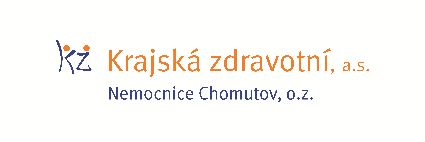 Investice byly podpořeny Ústeckým krajem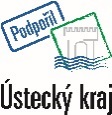 Zdroj: info@kzcr.eu